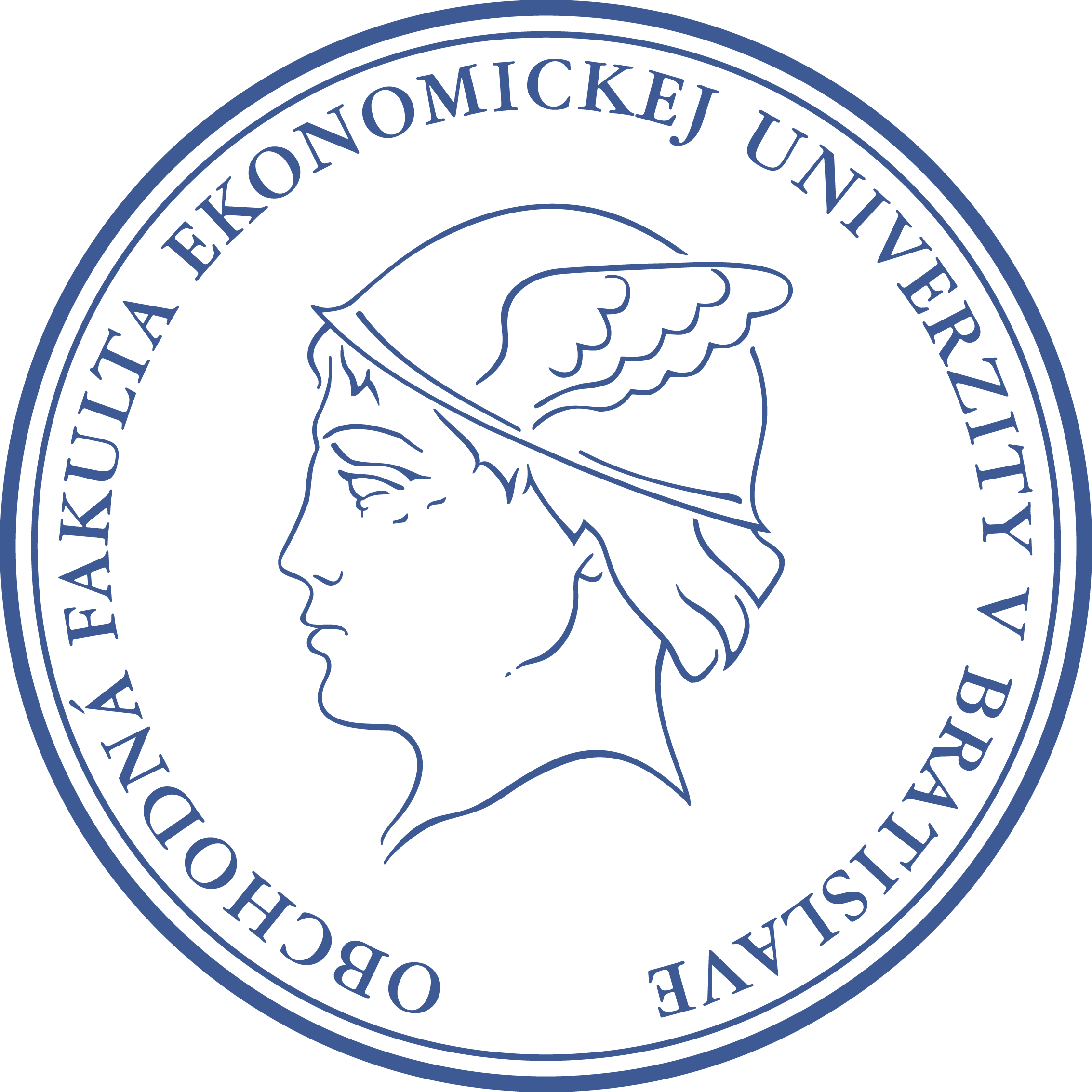 Ekonomická univerzita v Bratislave           Obchodná fakultaEkonomická univerzita v Bratislave           Obchodná fakultaEkonomická univerzita v Bratislave           Obchodná fakultaNávrh vlastnej témy záverečnej práceNávrh vlastnej témy záverečnej práceNávrh vlastnej témy záverečnej práceNávrh vlastnej témy záverečnej práceTyp záverečnej práce (označte krížikom)Typ záverečnej práce (označte krížikom)   bakalárska  inžinierskaPriezvisko a meno študentaPriezvisko a meno študentaKontaktKontaktE-mail: Mobil: Forma štúdia (denná, externá)Forma štúdia (denná, externá)Študijný program Študijný program Ročník Ročník Číslo študijnej skupiny (pri externej forme štúdia sa neuvádza)Číslo študijnej skupiny (pri externej forme štúdia sa neuvádza)Priezvisko a meno vedúceho práce(uvádza sa vtedy, ak sa študent s vedúcim práce vopred dohodol)Priezvisko a meno vedúceho práce(uvádza sa vtedy, ak sa študent s vedúcim práce vopred dohodol)Názov záverečnej práce (v slovenskom jazyku / SJ)Názov záverečnej práce (v slovenskom jazyku / SJ)Názov záverečnej práce (v anglickom jazyku /AJ)Názov záverečnej práce (v anglickom jazyku /AJ)Cieľ záverečnej práce (v SJ v rozsahu min. 256 znakov)VYSVETLENIE: Cieľ jasne a stručne vyjadruje aké závery (teoretické a praktické) chce autor prácou dosiahnuť, pričom by mal obsahovať aj vlastný prínos autora.Cieľ záverečnej práce (v SJ v rozsahu min. 256 znakov)VYSVETLENIE: Cieľ jasne a stručne vyjadruje aké závery (teoretické a praktické) chce autor prácou dosiahnuť, pričom by mal obsahovať aj vlastný prínos autora.Anotácia (v SJ, v rozsahu min. 512 znakov)VYSVETLENIE: Anotácia je zhrnutím toho, čomu by sa mala záverečná práca venovať. Ide o krátku charakteristiku záverečnej práce, jej obsahu, spôsobu spracovania a predpokladaných výsledkov záverečnej práce.Anotácia (v SJ, v rozsahu min. 512 znakov)VYSVETLENIE: Anotácia je zhrnutím toho, čomu by sa mala záverečná práca venovať. Ide o krátku charakteristiku záverečnej práce, jej obsahu, spôsobu spracovania a predpokladaných výsledkov záverečnej práce.Rámcová štruktúra záverečnej práce, resp. – teoretická a praktická časť (v SJ)VYSVETLENIE: Teoretická časť má byť popisná (je označovaná aj ako analytická alebo terminologická). Ide o všeobecný úvod do problematiky, popis riešenia daného problému v súčasnosti, ako aj spôsob prístupu ku skúmanej problematike.Praktická časť plní syntetickú funkciu, má prepájať teoretickú časť so zvyšnou časťou práce, aplikuje teóriu na konkrétnu firmu, alebo skúmanú problematiku. Zároveň má aj hodnotiaci charakter. Obsahuje aj autorov osobný prínos a súčasne v nej ide o naplnenie cieľov práce.Rámcová štruktúra záverečnej práce, resp. – teoretická a praktická časť (v SJ)VYSVETLENIE: Teoretická časť má byť popisná (je označovaná aj ako analytická alebo terminologická). Ide o všeobecný úvod do problematiky, popis riešenia daného problému v súčasnosti, ako aj spôsob prístupu ku skúmanej problematike.Praktická časť plní syntetickú funkciu, má prepájať teoretickú časť so zvyšnou časťou práce, aplikuje teóriu na konkrétnu firmu, alebo skúmanú problematiku. Zároveň má aj hodnotiaci charakter. Obsahuje aj autorov osobný prínos a súčasne v nej ide o naplnenie cieľov práce.Dátum a podpis študentaDátum a podpis študentaVyjadrenieVyjadrenieVyjadrenieVyjadrenieVyjadrenie vedúceho práceVyjadrenie vedúceho práceDátum a podpis vedúceho práceDátum a podpis vedúceho práceVyjadrenie vedúceho katedryVyjadrenie vedúceho katedryDátum a podpis  vedúceho katedryDátum a podpis  vedúceho katedry